Арапске цифре написане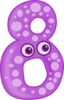 без тачке означавајуосновне бројеве: 3 – три15 – петнаестАрапске цифре написане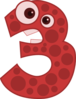 са тачком означавајуредне бројеве:3. – трећи15. – петнаести Римске цифре: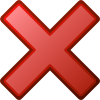 III – трећиX – десети М.T. III-6 Арапске цифре написанебез тачке означавајуосновне бројеве: 3 – три15 – петнаестАрапске цифре написанеса тачком означавајуредне бројеве:3. – трећи15. – петнаести Римске цифре:III – трећиX – десети М.T. III-6 Арапске цифре написанебез тачке означавајуосновне бројеве: 3 – три15 – петнаестАрапске цифре написанеса тачком означавајуредне бројеве:3. – трећи15. – петнаести Римске цифре:III – трећиX – десети М.T. III-6 Арапске цифре написанебез тачке означавајуосновне бројеве: 3 – три15 – петнаестАрапске цифре написанеса тачком означавајуредне бројеве:3. – трећи15. – петнаести Римске цифре:III – трећиX – десети М.T. III-6 Арапске цифре написанебез тачке означавајуосновне бројеве: 3 – три15 – петнаестАрапске цифре написанеса тачком означавајуредне бројеве:3. – трећи15. – петнаести Римске цифре:III – трећиX – десети М.T. III-6 Арапске цифре написанебез тачке означавајуосновне бројеве: 3 – три15 – петнаестАрапске цифре написанеса тачком означавајуредне бројеве:3. – трећи15. – петнаести Римске цифре:III – трећиX – десети М.T. III-6 